國立嘉義大學2020視覺藝術新視野學術研討會徵稿論文格式說明作者*  作者**摘要研討會園地公開，歡迎國內外學者、本校專兼任教師、學生來稿，稿件內容以未曾在其他刊物發表過之有關視覺藝術的學術性或評論性論文為主。「視覺藝術新視野學術研討會」撰稿中英文皆可，每篇字數中文以一萬五千字，英文以五千字為原則（含註釋）。圖版張數20張以內為原則（含表格）。本文、參考書目及註釋等格式請參照APA格式。為統一格式，來稿請務必參照研討會相關規定，格式不符合者，作者需自行修訂。所有稿件一律請以本研討會所提供的範本檔案進行編輯與投稿。論文請附中英文摘要（以不超過500字為原則），並需列出5個以內的關鍵字。（英文摘要請自行負責翻譯）。關鍵詞：關鍵詞至多5個、新細明體12級（凸排4位元）Article TitleAuthor_A*  Author_B**AbstractThe abstract should contain no more than 500 words. It should indicate the techniques used and summarize the most important results. Please ask a copyeditor to review and revise the contents before submitting your file for layout editing.Keywords: research in art production, art-based research, subjectivity in art, holistic art learning, spirituality and creativity in art 國立嘉義大學2020視覺藝術新視野學術研討會徵稿論文格式說明壹、前言研討會園地公開，歡迎國內外學者、本校專兼任教師、學生來稿，稿件內容以未曾在其他刊物發表過之有關視覺藝術與設計的學術性或評論性論文為主。「視覺藝術新視野學術研討會」撰稿中英文皆可，每篇字數中文以一萬五千字，英文以五千字為原則（含註釋）。圖版張數20張以內為原則（含表格）。本文、參考書目及註釋等格式請參照APA格式。為統一格式，來稿請務必參照研討會相關規定，格式不符合者，作者需自行修訂。所有稿件一律請以本研討會所提供的範本檔案進行編輯與投稿。一、投稿格式（一）說明本研討會採全文審稿制，依論文主題選擇校內外二位審查委員進行審稿。論文格式以APA為限，中英文皆可，每篇字數中文以一萬五千字，英文以五千字為原則（含註釋）。（二）編序與字體規定論文請用21cm*29.7cm直式撰寫，上邊界2.54cm、下邊界2.54cm，左右邊界1.91cm。論文各部分依序中文摘要、英文摘要、內文（含圖、表、註解）、參考書目、附錄。論文題目為新細明體20級、粗體、居中。文章章節之編序以壹、貳、參…為章（新細明體18級、粗體、居中）。以一、二、三…為節（新細明體16 級、粗體、齊左）。（一）、（二）、（三）…為小節（新細明體13級、粗體、齊左）。小節以下依1、2、3…層級標示（新細明體12級、粗體、齊左）。英文字型為Times New Roman。論文內文為新細明體12級，左右齊行。（三）表格與圖文字稿中之圖表請隨文插入適當位置。圖、表之編號不論中、英文一律以圖1、表3等阿拉伯數字體表示之。圖與表之標題、說明文字為新細明體10級。1. 表格編排方式表之標題、說明附於表上，齊左排列，惟文字超過一行時，齊左並適當凸排。資料來源附於表下（齊左）。表之標題、說明文字為新細明體10級。表1：學者對舒適的定義及詮釋表（資料來源：出處作者，2013）2. 圖片編排方式文章的圖彩色圖文的解析度以300dpi為準。圖之標題、說明及資料來源附於圖下，居中排列，圖片較多者可左右並排排列。圖之標題、說明文字為新細明體10級。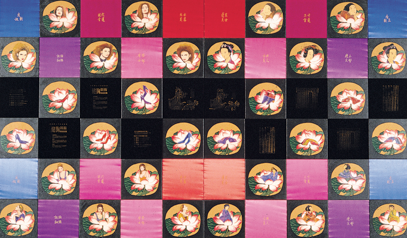 圖1：圖作者，1995，作品名，材料，尺寸270x400cm（圖片來源：出處作者）（四）引文論文內文引文請使用楷書體12級，左右縮排2字元，範例文字如下。「最早出現在麻布、絹帛上的繪畫，可能是出殯時張舉前導的旌幡，其性質類似古文獻記載的銘旌。因此，可以推斷布質繪畫的產生要早於商代，有了禦寒擋風的布料以後就可能注意到它可以進行繪畫了。」（五）註解文章內有需加註解說明時，請於文字右上方標註腳，註解號碼請用阿拉伯數字順次排列，數字設為上標，並於本頁下緣加註說明及標註出處，新細明體10級。（六）文獻引用規定文獻引用格式請參照APA格式。所有稿件一律請以本研討會所提供的範本檔案（word檔）進行編輯與投稿。為統一格式，來稿請務必參照研討會相關規定，格式不符合者，作者需自行修訂。文章中引用文獻有下列兩種不同的標註方法：文章中要直接引用作者的姓名，請在其名字後直接加上該參考文獻的發表年份；如：Eisner（2006）與Grady（2006）支持研究方法學之多元論，且主張藝術提供進入經驗形式之途徑，這些經驗形式是無法或難以透過其他再現形式而獲得。如果您是直接引用研究的結果或論點，而沒有在句子中提及作者的姓名，請在該引用的字句後，標註上文獻的來源；如：大學中對藝術家之教育涉及技術與哲學兩層面，然而…此將觸及廣泛之主題，包括哲學、社會學、政治學、歷史學、科學與心理學等（Rosenberg，1983；劉豐榮，2010）。參考文獻何文玲（2014）。實務導向研究在藝術與設計教學之應用（未出版之博士論文）。國立雲林科技大學設計學研究所，斗六市。黃德祥編譯（1984）。諮商與治療的理論與實施（Theory and practice of counseling and psychotherapy）（原作者：G. Corey）。台北市：心理。（原著出版年1982）陳靜璇、吳宜澄（2011）。藝術領域研究方法之探討：以創作類研究為主之分析。藝術學刊，2（1），109- 136。劉豐榮（2004a）。艾斯納藝術教育思想研究。台北市: 水牛。劉豐榮（2004b）。藝術創作研究方法之理論基礎探析：以質化研究觀點為基礎。藝術教育研究，8，73-94 。蘇文棋（2012）。身體什麼才是贏？健康雜誌，120。取自http://www.health.com.tw/page.pdfAustin, J. L. (1962). How to do things with words. Oxford: Oxford University Press.Borgdorff, H. (2007). The debate on research in the arts. Dutch Journal of Music Theory 12(1), 1-17. doi:10.1177/08959037343535445Barrett, E. (2011). Developing and writing creative arts practice research: A guide. Retrieved from http://thinkingpractices.files.wordpress.com/2011/10/barrett-developing-and.pdfCampbell, L. H. (2003). Portraits of artist/teachers: Spirituality in art education. Unpublished doctoral dissertation. University of Illinois at Urbana-Champaign.Collingwood, R. G. (1936). The principle of art. London: Oxford University Press.Ruby, J., & Fulton, C. (1993, June). Beyond redlining: Editing soft-ware that works. Paper present at the meeting of American Professional Society on the Abuse of Children, San Diego, CA. Sullivan, G. (2012). Art practice as relational and transformative research. In L. H. Campbell and S. Simmons III (Eds.), The heart of art education: Holistic approaches to creativity, integration, and transformation (pp. 16-29). Reston, VA: National Art Education Association.學者年代「舒適」的定義及詮釋Lueder1983舒適是一種主觀的經驗，且來自於生理與心理。Sagawa1999舒適是指受試者看到圖像時的心理感受。Yee2001舒適是貼心的要求，可以有很具體的表達及有實驗的數據。文馨英漢辭典2004Comfortable（中文：舒適）是指令人舒服的、覺得舒適的。陳俊東等2009舒適度是人類承擔特質用直覺來判別的訊息。Lambooij et al.2009舒適會因不同領域而使用不同的定義，但沒有絕對的定義。教育部修訂本2011舒適是指舒服安適；其相似詞為適意、舒服、舒坦、舒暢。